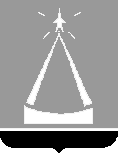 АДМИНИСТРАЦИЯ ГОРОДСКОГО ОКРУГА ЛЫТКАРИНО МОСКОВСКОЙ ОБЛАСТИФИНАНСОВОЕ  УПРАВЛЕНИЕ ГОРОДА ЛЫТКАРИНОРАСПОРЯЖЕНИЕ 15.03.2021   № 5    Об утверждении  Порядка доведения бюджетных ассигнований, лимитов бюджетных обязательств при организации исполнения бюджета городского округа Лыткарино Московской областиВ соответствии со статьями 219 и 219.1 Бюджетного кодекса Российской Федерации:1. Утвердить прилагаемый Порядок доведения бюджетных ассигнований, лимитов бюджетных обязательств при организации исполнения бюджета городского округа Лыткарино Московской области.2. Признать утратившими силу Распоряжение начальника Финансового управления города Лыткарино от 11.12.2017  №23 «Об утверждении Порядка доведения бюджетных ассигнований, лимитов бюджетных обязательств при организации исполнения бюджета города Лыткарино Московской области».3. Начальнику бюджетного отдела Пашкевич Юлии Васильевне обеспечить опубликование в установленном порядке настоящего распоряжения в газете «Лыткаринские вести» и разместить на официальном сайте городского округа Лыткарино в сети «Интернет».4.	Контроль за исполнением настоящего распоряжения возложить                            на заместителя начальника Финансового управления города Лыткарино Шишкину Татьяну Федоровну.         Начальник управления 	                                                               Н.П.Архипова Утвержден Распоряжением начальникаФинансового управления города Лыткариноот  15.03.2021    №5ПОРЯДОКДОВЕДЕНИЯ БЮДЖЕТНЫХ АССИГНОВАНИЙ, ЛИМИТОВ БЮДЖЕТНЫХ ОБЯЗАТЕЛЬСТВ ПРИ ОРГАНИЗАЦИИ ИСПОЛНЕНИЯ БЮДЖЕТА ГОРОДСКОГО ОКРУГА ЛЫТКАРИНО МОСКОВСКОЙ ОБЛАСТИI. Общие положения1. Настоящий Порядок разработан на основании статей 219 и 219.1 Бюджетного кодекса Российской Федерации.2. Настоящий Порядок устанавливает правила взаимодействия:Бюджетного отдела Финансового управления города Лыткарино Московской области (далее – Бюджетный отдел) и главных распорядителей средств бюджета городского округа Лыткарино Московской области                            (далее г.о.Лыткарино Московской области) и главных администраторов источников внутреннего финансирования дефицита бюджета г.о.Лыткарино Московской области при доведении бюджетных ассигнований, лимитов бюджетных обязательств (далее - бюджетные данные) до главных распорядителей средств бюджета г.о.Лыткарино Московской области и главных администраторов источников внутреннего финансирования дефицита бюджета г.о.Лыткарино Московской области. Бюджетного отдела и Отдела бухгалтерского учета, отчетности и казначейского исполнения бюджета Финансового управления города Лыткарино Московской области (далее – Отдел бухгалтерского учета, отчетности и казначейского исполнения бюджета) при доведении до Отдела бухгалтерского учета, отчетности и казначейского исполнения бюджета бюджетных данных по главным распорядителям средств бюджета г.о.Лыткарино Московской области и главным администраторам источников внутреннего финансирования дефицита бюджета г.о.Лыткарино Московской области. 3. При доведении бюджетных данных обмен документами между Бюджетным отделом и главными распорядителями (распорядителями) средств бюджета г.о.Лыткарино Московской области, главными администраторами (администраторами) источников внутреннего финансирования дефицита бюджета г.о.Лыткарино Московской области осуществляется в электронном виде с использованием подсистемы исполнения бюджета Московской области, бюджетов муниципальных образований Московской области государственной информационной системы "Региональный электронный бюджет Московской области" (далее - ГИС РЭБ Московской области) с использованием усиленной квалифицированной электронной подписи (далее - электронная подпись).В случае отсутствия у Бюджетного отдела, главного распорядителя (распорядителя) средств бюджета г.о.Лыткарино Московской области, главного администратора (администратора) источников внутреннего финансирования дефицита бюджета г.о.Лыткарино Московской области технической возможности информационного обмена документами в электронном виде, обмен документами осуществляется с применением документооборота на бумажных носителях.II. Доведение бюджетных данных до главныхраспорядителей средств бюджета г.о.Лыткарино Московской области и главных администраторов источников внутреннего финансирования дефицита бюджета г.о.Лыткарино Московской области4. Доведение до главных распорядителей средств бюджета г.о.Лыткарино Московской области и главных администраторов источников внутреннего финансирования дефицита бюджета г.о.Лыткарино Московской области уведомлений о бюджетных ассигнованиях, уведомлений об изменении бюджетных ассигнований осуществляется в соответствии с Порядком составления и ведения сводной бюджетной росписи бюджета г.о.Лыткарино Московской области и бюджетных росписей главных распорядителей (распорядителей) средств бюджета г.о.Лыткарино Московской области (главных администраторов источников финансирования дефицита бюджета г.о.Лыткарино Московской области), утвержденным Финансовым управлением города Лыткарино Московской области (далее - Порядок по СБР и БР).5. Лимиты бюджетных обязательств утверждаются Финансовым управлением по показателям, установленным Порядком по СБР и БР, в пределах бюджетных ассигнований, установленных Решением Совета депутатов г.о.Лыткарино Московской области об утверждении бюджета г.о.Лыткарино Московской области на очередной финансовый год и на плановый период (далее Решение) и Решением Совета депутатов г.о.Лыткарино о внесении изменений в Решение.В течение одного рабочего дня  со дня утверждения сводной бюджетной росписи и (или) внесения изменений в сводную бюджетную роспись бюджета г.о.Лыткарино Московской области Бюджетный отдел формирует в ГИС РЭБ Московской области электронные документы по лимитам бюджетных обязательств и изменению лимитов бюджетных обязательств и доводит до главных распорядителей Уведомлениями по лимитам бюджетных обязательств и изменению лимитов бюджетных обязательств по форме согласно приложению 1 к настоящему Порядку, с использованием усиленной квалифицированной электронной подписи.В случае отсутствия технической возможности Уведомления по лимитам бюджетных обязательств и изменению лимитов бюджетных обязательств по форме согласно приложению 1 к настоящему Порядку доводятся Бюджетным отделом на бумажном носителе.6. В случаях внесения изменений в сводную бюджетную роспись в соответствии с решением начальника Финансового управления города Лыткарино, по основаниям, установленным пунктом 12 раздела III Порядка по СБР и БР, Бюджетный отдел в течение одного рабочего дня формирует в ГИС РЭБ Московской области  электронные документы, содержащие изменения лимитов бюджетных обязательств  относительно ранее доведенных и доводит до главных распорядителей Уведомления по изменению лимитов бюджетных обязательств и изменению лимитов бюджетных обязательств по форме согласно приложению 1 к настоящему Порядку, с использованием усиленной квалифицированной электронной подписи.В случае отсутствия технической возможности Уведомления о бюджетных ассигнованиях по форме согласно приложению 1 к настоящему Порядку доводятся Бюджетным отделом на бумажном носителе.III. Доведение бюджетных данных, распределенных главнымираспорядителями (распорядителями) средств бюджета г.о.Лыткарино Московской области до находящихся в их ведении распорядителей (получателей) средств бюджета г.о.Лыткарино Московской области 7. Доведение до распорядителей (получателей) средств бюджета г.о.Лыткарино Московской области, находящихся в ведении главных распорядителей средств бюджета г.о.Лыткарино Московской области, уведомлений о бюджетных ассигнованиях, уведомлений об изменении бюджетных ассигнований осуществляется в соответствии с Порядком составления и ведения сводной бюджетной росписи бюджета г.о.Лыткарино Московской области и бюджетных росписей главных распорядителей (распорядителей) средств бюджета г.о.Лыткарино Московской области (главных администраторов источников финансирования дефицита бюджета г.о.Лыткарино Московской области), утвержденным Финансовым управлением города Лыткарино Московской области (далее - Порядок по СБР и БР).8. Лимиты бюджетных обязательств доводятся до подведомственных распорядителей (получателей) средств бюджета г.о.Лыткарино Московской области главными распорядителями средств бюджета г.о.Лыткарино Московской области до начала очередного финансового года.9. При внесении изменений в сводную бюджетную роспись бюджета г.о.Лыткарино Московской области, главные распорядители средств бюджета г.о.Лыткарино Московской области обеспечивают в пределах доведенных до них лимитов бюджетных обязательств распределение и доведение в установленном порядке  до подведомственных распорядителей и получателей средств бюджета г.о.Лыткарино Московской области лимитов бюджетных обязательств.10. В течение 3 рабочих дней после доведения Бюджетным отделом в ГИС РЭБ Московской области электронных документов по изменениям лимитов бюджетных обязательств главного распорядителя средств бюджета г.о.Лыткарино Московской области, главные распорядители средств бюджета г.о.Лыткарино Московской области, создают в ГИС РЭБ Московской области электронные документы по изменениям лимитов бюджетных обязательств подведомственных распорядителей (получателей) средств бюджета г.о.Лыткарино Московской области в разрезе кодов бюджетной классификации Российской Федерации и в соответствии с Порядком по СБР и БР.11. Не позднее трех рабочих дней со дня получения от главных распорядителей средств бюджета г.о.Лыткарино Московской области документов по изменениям лимитов бюджетных обязательств, уполномоченное должностное лицо Финансового управления города Лыткарино осуществляет проверку представленных документов на соответствие следующим требованиям:1) суммы бюджетных данных, распределенные между находящимися в ведении главных распорядителей средств бюджета г.о.Лыткарино Московской области, распорядителями и (или) получателями средств бюджета г.о.Лыткарино Московской области не должны превышать сумм бюджетных данных, доведенных главным распорядителям  средств бюджета г.о.Лыткарино Московской области;2) в случае уменьшения лимитов бюджетных обязательств, доведенных до получателя средств бюджета г.о.Лыткарино Московской области, сумма измененного лимита бюджетных обязательств не должна быть меньше, чем сумма поставленных на учет Финансовым управлением города Лыткарино Московской области бюджетных обязательств получателя средств бюджета г.о.Лыткарино Московской области;3) в случае уменьшения бюджетных данных, доведенных до получателя средств бюджета г.о.Лыткарино Московской области, суммы измененных бюджетных данных не должны быть меньше произведенных кассовых выплат получателя средств бюджета г.о.Лыткарино Московской области.В случае внесения изменений в Решение о бюджете, приводящих к уменьшению у получателя бюджетных средств, распределенных главным распорядителем средств бюджета г.о.Лыткарино Московской области, по сравнению с ранее доведенными лимитами бюджетных обязательств, влекущие невозможность исполнения получателем бюджетных средств бюджетных обязательств, вытекающих из заключенных им муниципальных контрактов, иных договоров, получатель бюджетных средств должен обеспечить согласование в соответствии с законодательством Российской Федерации о контрактной системе в сфере закупок товаров, работ, услуг для обеспечения муниципальных нужд новых условий муниципальных контрактов, в том числе по цене и (или) срокам их исполнения и (или) количеству (объему) товара (работы, услуги), иных договоров.12. В случаях несоответствия сформированных электронных документов требованиям, установленным пунктом 11 раздела III настоящего Порядка, документ отклоняется в ГИС РЭБ Московской области уполномоченным должностным лицом Финансового управления города Лыткарино с указанием причины отклонения.13. В случаях соответствия сформированных электронных документов требованиям, установленным пунктом 11 раздела III настоящего Порядка, уполномоченное должностное лицо Финансового управления города Лыткарино принимает документ к учету с указанием даты принятия  в ГИС РЭБ Московской области.Бюджетные данные считаются утвержденными с момента проставления в  ГИС РЭБ Московской области отметки о принятии к учету с указанием даты принятия. 14. Главные распорядители средств бюджета г.о.Лыткарино Московской области вправе осуществлять изменения бюджетных данных между находящимися в их ведении распорядителями, получателями средств бюджета г.о.Лыткарино Московской области, не приводящие к изменению показателей сводной бюджетной росписи бюджета г.о.Лыткарино Московской области.